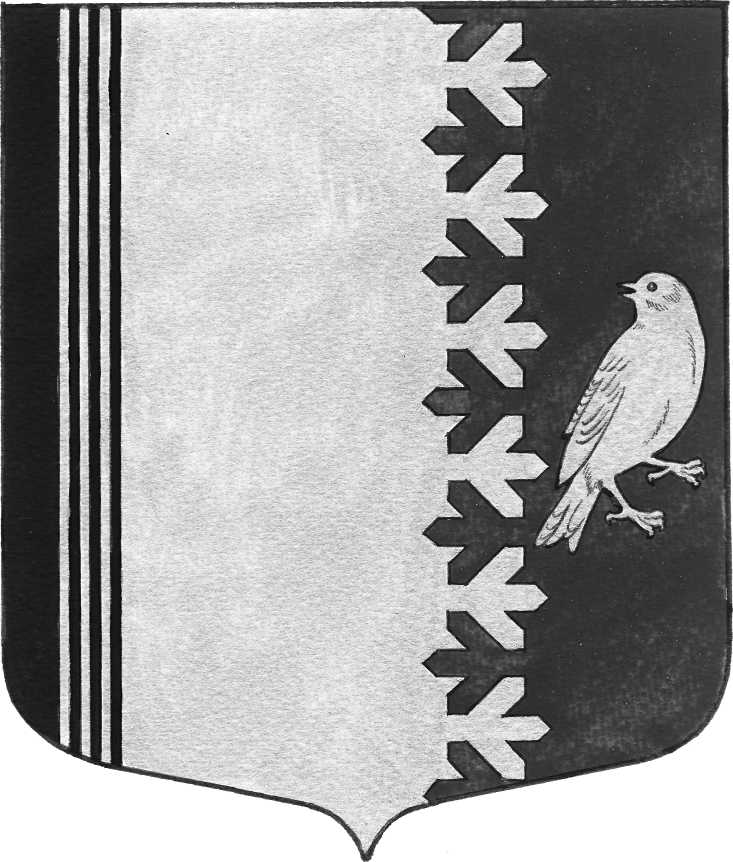 СОВЕТ ДЕПУТАТОВ МУНИЦИПАЛЬНОГО ОБРАЗОВАНИЯШУМСКОЕ СЕЛЬСКОЕ ПОСЕЛЕНИЕКИРОВСКОГО МУНИЦИПАЛЬНОГО РАЙОНА ЛЕНИНГРАДСКОЙ ОБЛАСТИ                                          Р Е Ш Е Н И Еот    01 декабря  2017 года    №  50О предоставлении дополнительных процедур, связанных с особенностями осуществления градостроительной деятельности на территории муниципального образования Шумское сельское поселение Кировского муниципального района Ленинградской области На основании Постановления Правительства РФ от 30 апреля 2014 г. N 403 "Об исчерпывающем перечне процедур в сфере жилищного строительства" (с изменениями и дополнениями), Федерального закона от 06.10.2003г. № 131-ФЗ «Об общих принципах организации местного самоуправления в Российской Федерации» (с изменениями), совет депутатов муниципального образования Шумское сельское поселение Кировского муниципального района Ленинградской области, решил:1. Предоставлять на территории муниципального образования Шумское сельское поселение Кировского муниципального района Ленинградской области следующие дополнительные процедуры, связанные с особенностями осуществления градостроительной деятельности на территории муниципального образования:- № 131. Предоставление порубочного билета и (или) разрешения на пересадку деревьев и кустарников.   - № 132. Предоставление разрешения на осуществление земляных работ.2. Порядок предоставления дополнительных процедур, определяется административными регламентами по предоставлению муниципальных услуг, утверждаемых постановлением администрации муниципального образования Шумское сельское поселение Кировского муниципального района Ленинградской области. 3.Настоящее постановление подлежит официальному опубликованию.
          Глава муниципального образования                                                   В.Л.УльяновРазослано: в дело, в прокуратуру, официальный сайт